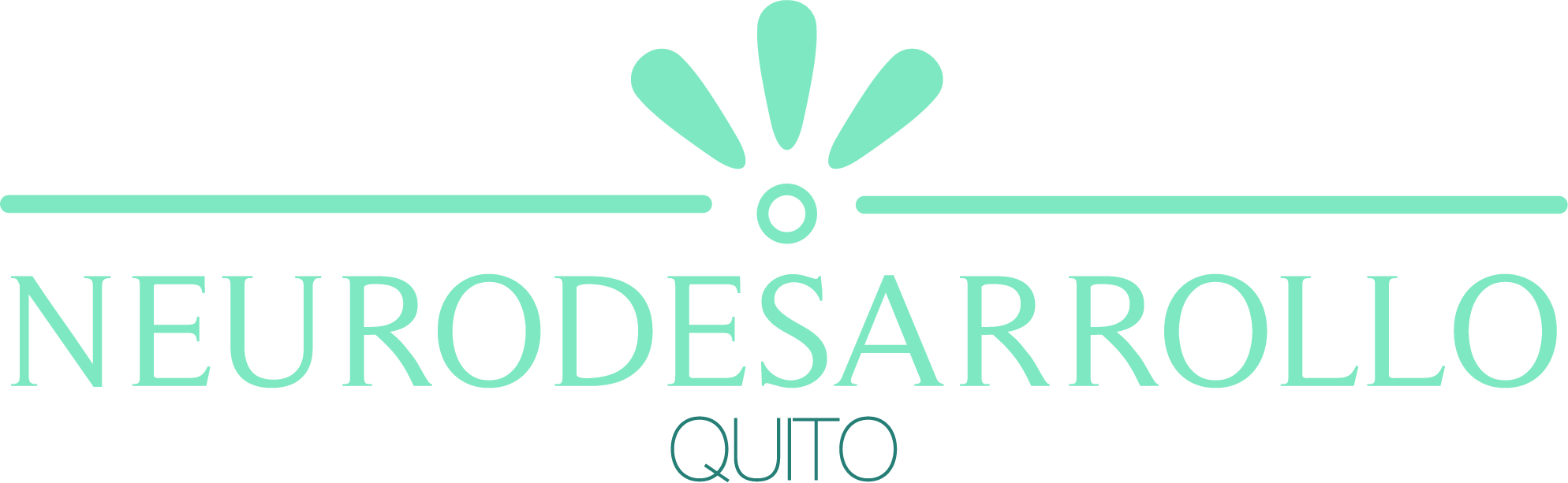 FORMULARIO DE SOLICITUD DE DESCUENTODATOS DE LA PERSONA QUE REQUIERE LA ATENCIÓNNombre de la persona que requiere la atención:Fecha de Nacimiento:Edad Actual:Nivel Educativo:Institución Educativa:Dirección:Ciudad de residencia:DATOS FAMILIARES 
Personas que viven dentro del grupo familiar, edades: De ellas que personas trabajan y aportan económicamente al hogar: Las personas que no aportan económicamente al hogar a que se dedican y en que Institución si es el caso:Que funciones ejercen las personas que aportan económicamente al hogar: Existe algún motivo en específico por el que usted solicita un valor diferencial:Nombre de la persona que completa el formulario:Fecha: 